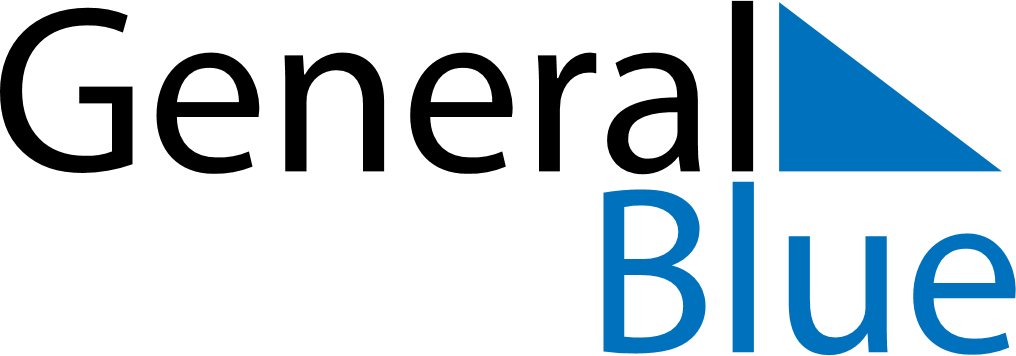 Q2 of 2023United StatesQ2 of 2023United StatesQ2 of 2023United StatesQ2 of 2023United StatesQ2 of 2023United StatesQ2 of 2023United StatesQ2 of 2023United StatesApril 2023April 2023April 2023April 2023April 2023April 2023April 2023April 2023April 2023SundayMondayMondayTuesdayWednesdayThursdayFridaySaturday1233456789101011121314151617171819202122232424252627282930May 2023May 2023May 2023May 2023May 2023May 2023May 2023May 2023May 2023SundayMondayMondayTuesdayWednesdayThursdayFridaySaturday1123456788910111213141515161718192021222223242526272829293031June 2023June 2023June 2023June 2023June 2023June 2023June 2023June 2023June 2023SundayMondayMondayTuesdayWednesdayThursdayFridaySaturday1234556789101112121314151617181919202122232425262627282930Apr 9: Easter SundayApr 18: Tax DayApr 26: Administrative Professionals DayMay 14: Mother’s DayMay 29: Memorial DayJun 18: Father’s DayJun 19: Juneteenth